                            Istituto Comprensivo Don Aldo Mei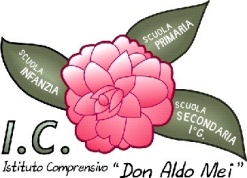 S. Leonardo in TreponzioSCUOLA INFANZIA S. LEONARDO IN TREPONZIOPIANO PER LA RIPARTENZA : PROTOCOLLO DI PLESSO PER L’EMERGENZA SANITARIAPREMESSE: I contenuti del presente documento fanno riferimento alle Linee guida Ministeriali, ai documenti tecnici del CTS, al Protocollo di sicurezza dell’Istituto e al Patto di corresponsabilità.Nelle scuole dell’infanzia non è previsto il distanziamento ma le sezioni sono cosiddette “a Bolla” : ogni gruppo  sezione usufruirà di un proprio  spazio interno e del proprio materiale didattico ORGANIZZAZIONE DELLA MOBILITA’INGRESSI  E USCITE DEGLI/LLE  ALUNNI/EINGRESSO Le lezioni, fino al  termine dell’anno scolastico , iniziano per tutti/e alle ore 8:00 Dal 5 Ottobre la scuola chiuderà alle ore 16:00I docenti del turno antimeridiano cinque minuti prima dell’orario di inizio lezioni.Entrate scaglionate:  dalle ore 8:00 alle ore 9:15Gli alunni che giungono a scuola con il trasporto scolastico accedono alle sezioni accompagnati dal personale ATA , previa sanificazione delle mani.Per gli/le alunni/e non serviti dal trasporto, l’ingresso è organizzato in modo differenziato  nell’edificio e con accesso dedicato alle differenti sezioni. Prima di accedere alla sezione i bambini sono invitati a sanificare  le maniOgni sezione ha l’ingresso e l’uscita separato: la sezione A entra ed esce dalla porta dell’ex refettorio, la sezione B direttamente dalla porta esterna della sezione e la sezione C entra dall’ingresso principale. Ogni sezione ha un percorso specifico con apposita segnaleticaAl cancello di accesso sarà posta segnaletica per indicare le diverse aree di accesso e si prevedono distanziatori di fila. Gli accompagnatori dei bambini avranno cura di entrare in corrispondenza della fila indicata di rispettare rigorosamente la fila con il distanziamento di un metro dagli altri utenti (non familiari).E’ fatto assoluto divieto di ingresso ai genitori e al personale estraneo alla scuola nei locali: ogni comunicazione potrà essere inviata in forma scritta o attraverso il canale della mail istituzionale.Cappotti e borse: Ogni bambino ha il suo appendiabiti. I mobiletti sono stati disposti in modo diversificato per ogni sezioneLa borraccia sarà  contenuta nel  sacchetti individuale e sarà portata in sezione. La borraccia arriverà già riempita da casa e quotidianamente pulita e riempita per  il mattino dopo.Nella situazione stante e per tutta la durata dell’emergenza, i grembiuli andranno indossati direttamente al proprio domicilio e riportati quotidianamente già indossati sotto i cappotti, per evitare il più possibile situazioni di possibile contagio.USCITAGli/le alunni/e che usufruiscono del trasporto scolastico raggiungono il pulmino accompagnati dal personale ATAI genitori in attesa dei propri figli si disporranno in fila indiana nelle solite file di accesso indicate per l’ingresso tenendo il distanziamento: non appena ricevuto in consegna il proprio figlio, il genitore avrà cura di guadagnare immediatamente l’uscita, con l’attenzione di non sostare nel giardino o fuori del cancello per evitare assembramenti e confusione.SI RICORDA CHE ALL’USCITA OGNI MINORE DEVE ESSERE AFFIDATO ALL’ADULTO DI RIFERIMENTOMOBILITA’ NEGLI SPAZI INTERNIAll’interno dell’edificio esistono spazi  di apprendimento: palestra, ex refettorio e biblioteca allestita nell’atrio della scuola: In tali spazi le sezioni vi accederanno a rotazione durante la settimana e nelle ore di compresenza. I materiali per gli spazi in comune sono stati catalogati e predisposti in contenitori di plastica distinti per sezione Nel giardino sono stati creati 3  spazi, uno per ogni sezione ( uno spazio nel giardino anteriore per la sezione B Rossa e due nel giardino posteriore per la sezione A – Gialla e per la sezione C- verde). In ogni spazio si accede dalla porta esterna della propria.ASSEGNAZIONE AULE ALLE SEZIONI ORGANIZZAZIONE AULESono stati eliminati gli arredi non necessari e per i rimanenti viene prevista la sanificazione costante da parte del personale ATAOgni bambino ha in sezione uno spazio individuale in cui potrà disporre materiali personali, la borraccia, ed eventuali scatole con ciuccio o materiale indispensabile per una partecipazione serena alla vita scolastica. Anche i vestiti di riserva e il sacchetto con stivali e impermeabile  di ogni bambino sarà conservato in uno spazio individuale nel bagno della propria sezione di riferimento e in giardino. ORGANIZZAZIONE MENSA.                                                                                                               Il  pranzo è  servito in sezione.Stanza COVID Lo spazio è stato allestito all’interno dell’aula insegnanti separato in spazi distinti da due mobiletti.SERVIZI IGIENICIOgni sezione ha il bagno interno.INDICAZIONI GENERALIIl personale scolastico indossa visiera e mascherina. I bambini  non devono indossare nessun dispositivo.  Si igienizzano  regolarmente le mani con igienizzante e lavandole accuratamente spesso durante la giornata scolastica.In caso  in cui un bambino presenti disturbi di salute , verrà accompagnato nella stanza COVID , gli verrà fatta indossare la mascherina , e saranno allertati immediatamente i genitori. Il bambino rimarrà in compagnia di una insegnante se in compresenza, oppure da un personale ATA della scuola.ORARI di ingresso e uscita n. aulaClasse n. alunni Docenti di riferimento1Sezione A  gialla 26Barbuto Federica Rosellini Catia Lenci Sabrina I.R.C.2Sezione B  rossa22Allorini MonicaDi Paola AlessandraGiorgetti Alessandra ( doc. sostegno)Lenci Sabrina I.R.C.3Sezione C verde 21Giannotti Maria RosaMassoni Emilietta ( dal martedì al venerdì)Di Giordano Laura (lunedì)Aloe M. Francesca ( doc sostegno)Lenci Sabrina I.R.C.8:00-9:15entrata11:45 – 12:001°   USCITA   per i bambini che non usufruiscono del pasto 13:30-14:002°USCITA per i bambini che pranzano a scuola ma fanno orario ridotto 15:10USCITA CON IL PULMINO15:30-16:003° E ULTIMA USCITA